GULBENES NOVADA PAŠVALDĪBAS DOMES LĒMUMSGulbenēPar dzīvokļa īpašuma O. Kalpaka iela 17A – 23, Gulbene, Gulbenes novads, pircēja apstiprināšanuGulbenes novada pašvaldības dome 2022.gada 27.oktobrī pieņēma lēmumu Nr. GND/2022/1022 “Par Gulbenes pilsētas dzīvokļa īpašuma O. Kalpaka iela 17A - 23 atsavināšanu” (protokols Nr. 20; 66.p.), ar kuru nolēma nodot atsavināšanai Gulbenes novada pašvaldībai piederošo dzīvokļa īpašumu O. Kalpaka iela 17A – 23, Gulbene, Gulbenes novads, kadastra numurs 5001 900 2686, par brīvu cenu [....], un uzdeva Gulbenes novada pašvaldības īpašuma novērtēšanas un izsoļu komisijai organizēt nekustamā īpašuma novērtēšanu un nosacītās cenas noteikšanu un iesniegt to apstiprināšanai Gulbenes novada pašvaldības domes sēdē. Gulbenes novada pašvaldības dome 2023.gada 30.novembrī pieņēma lēmumu Nr. GND/2023/1144 “Par dzīvokļa īpašuma O. Kalpaka iela 17A – 23, Gulbene, Gulbenes novads, nosacītās cenas apstiprināšanu” (protokols Nr. 18; 80.p.), ar kuru nolēma apstiprināt dzīvokļa īpašuma O. Kalpaka iela 17A – 23, Gulbene, Gulbenes novads, kadastra numurs 5001 900 2686, kas sastāv no divistabu dzīvokļa 54,5 kv.m. platībā (telpu grupas kadastra apzīmējums 5001 001 0038 001 023), un pie tā piederošām kopīpašuma 533/22158 domājamām daļām no dzīvojamās mājas (būves kadastra apzīmējums 5001 001 0038 001), kopīpašuma 533/22158 domājamām daļām no zemes (zemes vienības kadastra apzīmējums 5001 001 0038) (turpmāk – Nekustamais īpašums), nosacīto cenu 7000 EUR (septiņi tūkstoši euro).Gulbenes novada pašvaldība 2023.gada 7.decembrī nosūtīja [....], atsavināšanas paziņojumu Nr. GND/5.13.2/23/3587. Gulbenes novada pašvaldība saņēma [....], 2024.gada 11.janvāra iesniegumu (Gulbenes novada pašvaldībā saņemts 2024.gada 23.janvārī un reģistrēts ar Nr. GND/5.13.2/24/185-S), kurā ir izteikta piekrišana iegādāties nekustamo īpašumu par nosacīto cenu 7000 EUR (septiņi tūkstoši euro) uz nomaksu uz 5 gadiem.2024.gada 29.janvārī ir samaksāts avansa maksājums 700 EUR (septiņi simti euro) apmērā.Pašvaldību likuma 10.panta pirmās daļas 16.punkts nosaka, ka dome ir tiesīga izlemt ikvienu pašvaldības kompetences jautājumu; tikai domes kompetencē ir lemt par pašvaldības nekustamā īpašuma atsavināšanu un apgrūtināšanu, kā arī par nekustamā īpašuma iegūšanu, savukārt šā likuma 10.panta pirmās daļas 21.punkts nosaka, ka dome ir tiesīga izlemt ikvienu pašvaldības kompetences jautājumu; tikai domes kompetencē ir pieņemt lēmumus citos ārējos normatīvajos aktos paredzētajos gadījumos. Publiskas personas mantas atsavināšanas likuma 37.panta pirmās daļas 4.punkts nosaka, ka pārdot publiskas personas mantu par brīvu cenu var, ja nekustamo īpašumu iegūst šā likuma 4.panta ceturtajā daļā minētā persona. Šajā gadījumā pārdošanas cena ir vienāda ar nosacīto cenu (8.pants).Publiskas personas mantas atsavināšanas likuma 36.panta pirmā daļa cita starpā nosaka, ka publiskas personas mantas nosolītājs trīsdesmit dienu laikā pēc izsoles rezultātu apstiprināšanas paraksta pirkuma līgumu; nekustamā īpašuma pirkuma līgumu atvasinātas publiskas personas vārdā – attiecīgās atvasinātās publiskās personas lēmējinstitūcijas vadītājs vai viņa pilnvarota persona, savukārt šā panta trešā daļa nosaka, ka pārdodot publiskas personas nekustamo īpašumu uz nomaksu, nomaksas termiņš nedrīkst būt lielāks par pieciem gadiem; par atlikto maksājumu pircējs maksā sešus procentus gadā no vēl nesamaksātās pirkuma maksas daļas un par pirkuma līgumā noteikto maksājumu termiņu kavējumiem - nokavējuma procentus 0,1 procenta apmērā no kavētās maksājuma summas par katru kavējuma dienu; šos nosacījumus iekļauj pirkuma līgumā; institūcija, kas organizē publiskas personas nekustamā īpašuma atsavināšanu, var piešķirt pircējam tiesības nostiprināt iegūto īpašumu zemesgrāmatā uz sava vārda, ja viņš vienlaikus zemesgrāmatā nostiprina ķīlas tiesības par labu atsavinātājam.Pamatojoties uz Pašvaldību likuma 10.panta pirmās daļas 16.punktu, un 10.panta pirmās daļas 21.punktu, Publiskas personas mantas atsavināšanas likuma 4.panta ceturtās daļas 3.punktu, 34.panta otro daļu, 36.panta pirmo un trešo daļu, 37.panta pirmās daļas 4.punktu, 41.panta otro daļu, 47.pantu, un Attīstības un tautsaimniecības komitejas ieteikumu, un Finanšu komitejas ieteikumu, atklāti balsojot: PAR – ; PRET –; ATTURAS –, Gulbenes novada pašvaldības dome NOLEMJ: 1. APSTIPRINĀT par Gulbenes novada pašvaldībai piederošā O. Kalpaka iela 17A – 23, Gulbene, Gulbenes novads, kadastra numurs 5001 900 2686, kas sastāv no divistabu dzīvokļa 54,5 kv.m. platībā (telpu grupas kadastra apzīmējums 5001 001 0038 001 023), un pie tā piederošām kopīpašuma 533/22158 domājamām daļām no dzīvojamās mājas (būves kadastra apzīmējums 5001 001 0038 001), kopīpašuma 533/22158 domājamām daļām no zemes (zemes vienības kadastra apzīmējums 5001 001 0038), pircēju [....].2. ATĻAUT samaksu 7000 EUR (septiņi tūkstoši euro) apmērā veikt uz nomaksu līdz 2029.gada 25.februārim, saskaņā ar maksājuma grafiku (Pielikums), kas ir šī lēmuma neatņemama sastāvdaļa.3. NOTEIKT, ka par atlikto maksājumu pircējs maksā 6% (sešus procentus) gadā no vēl nesamaksātās pirkuma maksas daļas un par pirkuma līgumā noteikto maksājumu termiņu kavējumiem – nokavējuma procentus 0,1 procenta apmērā no kavētās maksājuma summas par katru kavējuma dienu.4. PIEŠĶIRT pircējai – [....], tiesības uz lēmuma 1.punktā minēto nekustamo īpašumu zemesgrāmatā nostiprināt uz sava vārda pēc pirkuma maksas un aprēķināto procentu samaksas.5. ORGANIZĒT lēmuma izpildi Gulbenes novada pašvaldības īpašuma novērtēšanas un izsoļu komisijai.Gulbenes novada pašvaldības domes priekšsēdētājs 					A.CaunītisPielikums 29.02.2024. Gulbenes novada pašvaldības domes lēmumam Nr. GND/2024/__Maksājumu grafiks dzīvokļa īpašuma O. Kalpaka iela 17A – 23, Gulbene, Gulbenes novads, atsavināšanaiGulbenes novada pašvaldības domes priekšsēdētājs 					A.Caunītis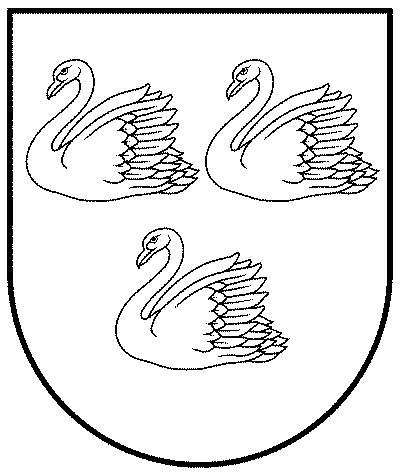 GULBENES NOVADA PAŠVALDĪBAReģ.Nr.90009116327Ābeļu iela 2, Gulbene, Gulbenes nov., LV-4401Tālrunis 64497710, mob.26595362, e-pasts: dome@gulbene.lv, www.gulbene.lv2024.gada 29.februārī                                     Nr. GND/2024/                                     (protokols Nr.; .p.)Maksājuma termiņšValūtaNeizmaksātā vērtība Izpirkuma maksājums Procentu maksājums Maksājums kopā Dienu skaits29.02.2024.EUR7000.00700.000700.00025.03.2024.EUR6300.00105.0026.25131.252525.04.2024.EUR6195.00105.0032.01137.013125.05.2024.EUR6090.00105.0030.45135.453025.06.2024.EUR5985.00105.0030.92135.923125.07.2024.EUR5880.00105.0029.40134.403025.08.2024.EUR5775.00105.0029.84134.843125.09.2024.EUR5670.00105.0029.30134.303125.10.2024.EUR5565.00105.0027.83132.833025.11.2024.EUR5460.00105.0028.21133.213125.12.2024.EUR5355.00105.0026.78131.783025.01.2025.EUR5250.00105.0027.13132.133125.02.2025.EUR5145.00105.0026.58131.583125.03.2025.EUR5040.00105.0023.52128.522825.04.2025.EUR4935.00105.0025.50130.503125.05.2025.EUR4830.00105.0024.15129.153025.06.2025.EUR4725.00105.0024.41129.413125.07.2025.EUR4620.00105.0023.10128.103025.08.2025.EUR4515.00105.0023.33128.333125.09.2025.EUR4410.00105.0022.79127.793125.10.2025.EUR4305.00105.0021.53126.533025.11.2025.EUR4200.00105.0021.70126.703125.12.2025.EUR4095.00105.0020.48125.483025.01.2026.EUR3990.00105.0020.62125.623125.02.2026.EUR3885.00105.0020.07125.073125.03.2026.EUR3780.00105.0017.64122.642825.04.2026.EUR3675.00105.0018.99123.993125.05.2026.EUR3570.00105.0017.85122.853025.06.2026.EUR3465.00105.0017.90122.903125.07.2026.EUR3360.00105.0016.80121.803025.08.2026.EUR3255.00105.0016.82121.823125.09.2026.EUR3150.00105.0016.28121.283125.10.2026.EUR3045.00105.0015.23120.233025.11.2026.EUR2940.00105.0015.19120.193125.12.2026.EUR2835.00105.0014.18119.183025.01.2027.EUR2730.00105.0014.11119.113125.02.2027.EUR2625.00105.0013.56118.563125.03.2027.EUR2520.00105.0011.76116.762825.04.2027.EUR2415.00105.0012.48117.483125.05.2027.EUR2310.00105.0011.55116.553025.06.2027.EUR2205.00105.0011.39116.393125.07.2027.EUR2100.00105.0010.50115.503025.08.2027.EUR1995.00105.0010.31115.313125.09.2027.EUR1890.00105.009.77114.773125.10.2027.EUR1785.00105.008.93113.933025.11.2027.EUR1680.00105.008.68113.683125.12.2027.EUR1575.00105.007.88112.883025.01.2028.EUR1470.00105.007.60112.603125.02.2028.EUR1365.00105.007.05112.053125.03.2028EUR1260.00105.006.09111.092925.04.2028.EUR1155.00105.005.97110.973125.05.2028.EUR1050.00105.005.25110.253025.06.2028.EUR945.00105.004.88109.883125.07.2028.EUR840.00105.004.20109.203025.08.2028.EUR735.00105.003.80108.803125.09.2028.EUR630.00105.003.26108.263125.10.2028.EUR525.00105.002.63107.633025.11.2028.EUR420.00105.002.17107.173125.12.2028.EUR315.00105.001.58106.583025.01.2029.EUR210.00105.001.09106.093125.02.2029.EUR105.00105.000.54105.5431KOPĀEURx7000.00969.817969.81x